2023跨校學生專題研討會 研討會議程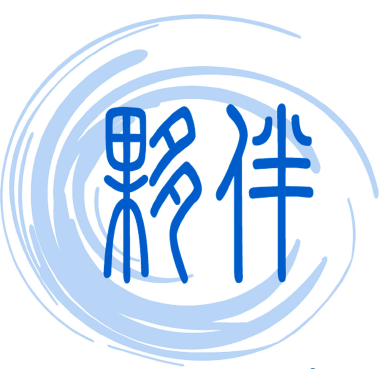 Partner Based Learning主辦單位：輔仁大學社會科學院執行單位：輔仁大學社會科學院國際夥伴學習推展中心協辦單位：元智大學、台灣羅四維夥伴學習促進協會地點：輔仁大學羅耀拉一樓SL 117會議室日期：2022年12月10日時間時間項目08:15-08:4508:15-08:45報到，領取會議手冊。08:45-09:0008:45-09:00開幕式輔仁大學社會科學院國際夥伴學習推展中心 顧美俐主任致詞輔仁大學社會工作學系 劉一龍主任致詞輔仁大學社會學系 石易平主任致詞元智大學社會暨政策科學系 李俊豪主任致詞大合照一09:00-09:15主題：探討高教擴張對於不同世代的臺灣民眾之自評健康變遷及影響發表人：高霈軒(輔仁大學社會學系四年級) 二09:15-09:30主題：不想讀書！童年逆境與問題行為的關連性：以TEPS調查為例發表人：黃靖翔(輔仁大學社會學系四年級)  三09:30-09:45主題：大專院校生單身微歧視與寂寞感之間的關聯		 發表人：杜奕嫻(輔仁大學社會學系四年級)四09:45-10:00主題：使用社群媒體成因對情侶衝突影響之研究----以低頭行為作為中介變相            		發表人：呂承遠(輔仁大學社會學系四年級)　   五10:00-10:15主題：雙性戀性取向認同與社會困境發表人：黃綵玥(輔仁大學社會學系四年級)            六10:15-10:30休息時間 七10:30-10:45主題：老人日間照顧中心家庭照顧者在新冠疫情下之需求探討	發表人：林燕欣(社會工作學系碩士班三年級	)八10:45-11:00主題：新冠疫情對於台灣家務勞動分配狀況的影響與衝擊發表人：許哲瑄(元智大學社會暨政策科學學系碩士班 二年級)九11:00-11:15主題：大學生生活壓力與電子煙使用行為研究		發表人：周昕慧(輔仁大學社會學系四年級)    十11:15-11:30主題：再領域化的故鄉－城鄉移民家庭年輕世代「掛香」的返鄉歷程與認同		發表人：許鈺琦(輔仁大學社會學系四年級)11:30-11:4511:30-11:45老師講評與分享11:4511:45閉幕式輔大社科院國際夥伴學習推展中心 顧美俐主任主持